STEP-BY-STEPNEW TO SCRATCH? CREATE YOUR FIRST SCRATCH PROJECT!GOAL: In this activity, you will follow the Step-by-Step Intro in the Tips Window to create a dancing cat in Scratch. Once you have completed the steps, experiment by adding other Scratch blocks to make the project your own.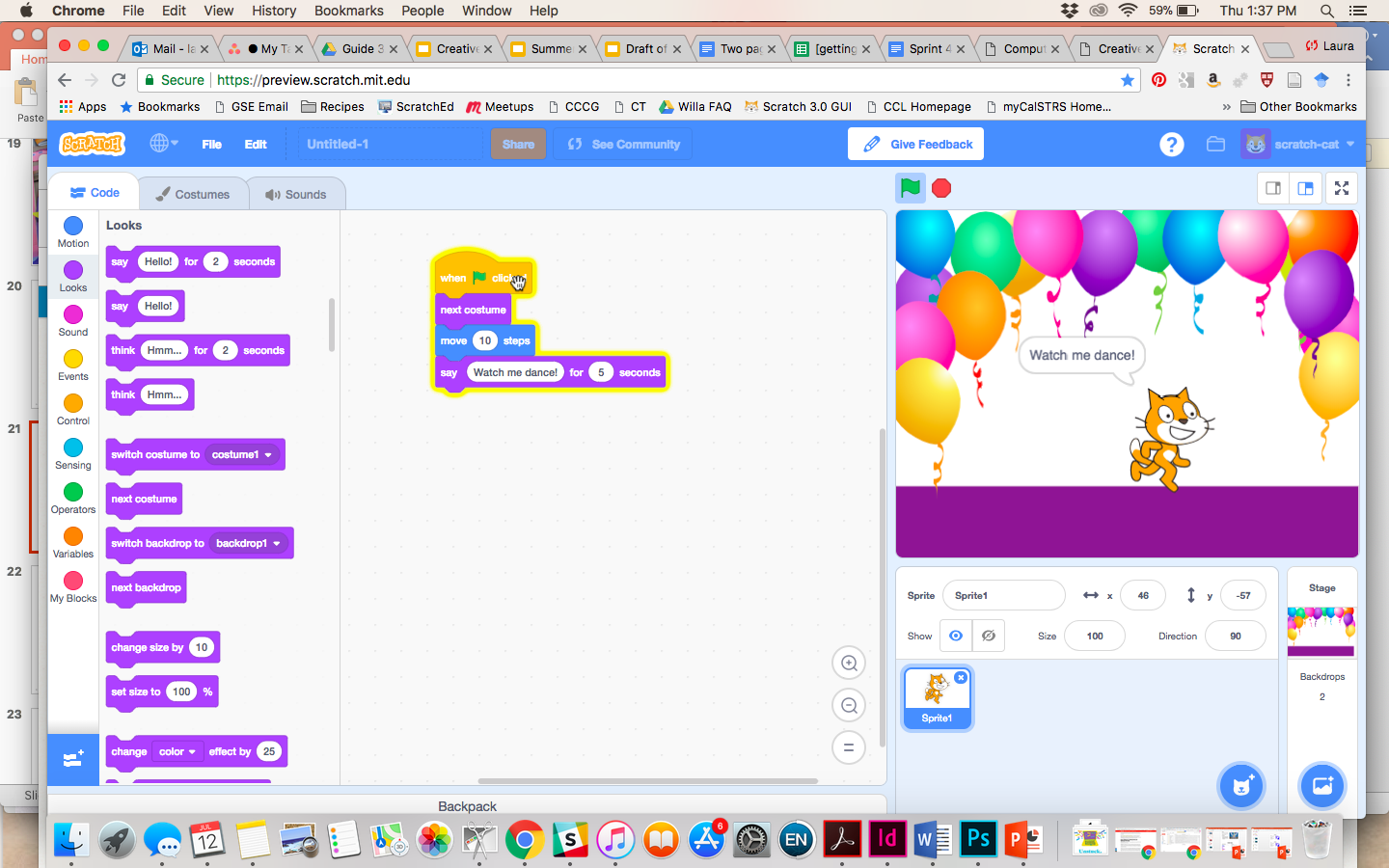 Start Here: Login to your scratch account 
Create a new project by clicking the “Create” button on the top blue bar of the screen
Click the “tutorials” button, then select “Getting Started”  
Watch the tutorial video, then complete the tutorial tasks on the next 3 tutorial slides 
Add a backdrop to your project 
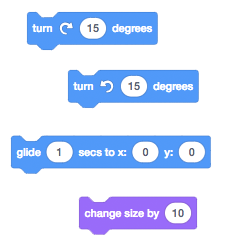 Add another sprite to your project Have your sprite do at least 2 of the following: Try recording your own sounds.Create different backdrops.Turn your project into a dance party by adding more dancing sprites!Try designing a new costume for your sprite.Experiment to make the project your own! 
Upload the finished project to the “Step-by-Step” class studio Click the orange share button Add a title, instructions and credits as needed Click add to studioSelect “Step by Step”Click “Okay” button
Complete the “Step-by-Step” reflection google form found on the 6th grade MMS STEM website.  